									 Al Dirigente ScolasticoIstituto Scolastico FaleroneOggetto: Richiesta uscita autonoma alunno/a al termine delle lezioni senza accompagnatori.	     Anno scolastico 2018/2019.	Io  sottoscritto _____________________________________nato _________________________, e (none e cognome Padre o affidatario o tutore)	 (luogo e data di nascita) 	residente in ___________________________ ED  Io  sottoscritta _________________________________	(indirizzo di residenza)	 (none e cognome Madre o affidatario o tutore)nata __________________________________, e residente in ___________________________________                                                  (luogo e data di nascita)	(indirizzo di residenza)		Genitori dell’alunno/a:    _________________________________________________________________frequentante  nell’a.s. 2018/2019 la classe _____ sez.____, del plesso di Scuola Secondaria di 1° gradodi ______________________VISTI      gli art. 2043, 2048,e 2047 del Codice Civile;VISTO    l’art.61 della legge n.312 11/07/1980;VISTO    l’art. 591 del C.P.;VISTO    l’art. 19 bis del DECRETO-LEGGE 16 ottobre 2017, n.148 convertito con                   modificazioni della L. 4 dicembre 2017, n. 172 (in G.U. 05/12/2017, n.284);CONSAPEVOLI  che l’incolumità dei minori è un bene giuridicamente indisponibile:DICHIARANODi essere a conoscenza che, al di fuori dell’orario scolastico, la vigilanza ricade interamente sulla famiglia;Di essere impossibilitati a garantire all’uscita da scuola la presenza di un genitore o di altro soggetto maggiorenne;Attentamente valutato il grado di maturazione del figlio, vista la collocazione della scuola ed il percorso da effettuare (scuola/abitazione);Verificato mediante osservazione sistematica che il minore è in grado di percorrere detto tragitto;Assicurato alla scuola di aver provveduto al suo necessario addestramento a compiere il tragitto stesso, alla sua educazione ed all’ acquisizione di un comportamento consapevole e responsabile, adeguato alla situazione e all’età;Che tale percorso non manifesta profili di pericolosità particolare, rispetto al tipo di strada e di traffico relativo:ESPRIMONOLa volontà di far tornare il proprio figlio/a casa da solo/a alla fine delle lezioni, esonerando la Scuola da ogni responsabilità connessa all’adempimento degli organi di vigilanza e per eventuali incidenti in itinere.Nel caso di utilizzo di trasporto scolastico si esonera dalla responsabilità connessa all’adempimento dell’obbligo di vigilanza nella salita e discesa dal mezzo al ritorno dalle attività scolastiche e nel tragitto dall’uscita di scuola al mezzo di trasporto scolastico.Data _____________Firma del padre ____________________           Firma della madre_________________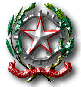 ISTITUTO SCOLASTICO COMPRENSIVO FALERONEPiazza della Libertà, 1  – 63837 FALERONE (FM)Tel.: 0734 710165 – fax: 0734 759391Cod. fiscale: 81006440440 – e-mail apic825004@istruzione.it